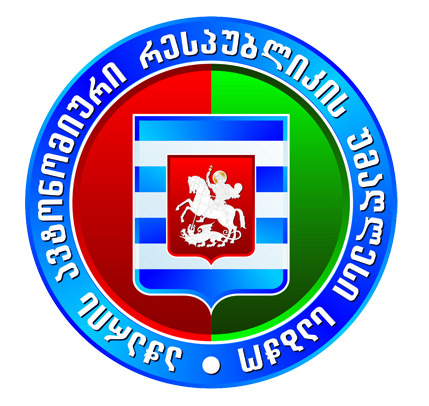 ღია მმართველობის საბჭოს სხდომის ო ქ მ ი №2სხდომას თავმჯდომარეობდა (დისტანციურად)  -  აჭარის ავტონომიური რესპუბლიკის უმაღლესი საბჭოს თავმჯდომარე დავით გაბაიძე.ესწრებოდნენ:საბჭოს წევრები: მერაბ კარანაძე, ვახტანგ წულაძე, ვლადიმერ მგალობლიშვილი (დისტანციურად), მერაბ ბლადაძე, ელგუჯა ბაგრატიონი, პეტრე ზამბახიძე.არასამთავრობო და საერთაშორისო ორგანიზაციების წარმომადგენლები:1. ირინე ურუშაძე - გაეროს განვითარების პროგრამა (UNDP).2. ნინო შაინიძე - ინფორმაციის თავისუფლების განვითარების ინსტიტუტი (IDFI).დისტანიცურად ესწრებოდნენ:1. ლევან ავალიშვილი - ინფორმაციის თავისუფლების განვითარების ინსტიტუტი (IDFI)2. გიორგი კლდიაშვილი - ინფორმაციის თავისუფლების განვითარების ინსტიტუტი (IDFI)3. ლევან გობაძე - ახალგაზრდა მეცნიერთა კავშირი "ინტელექტი"4. მალხაზ ჭკადუა - საერთაშორისო გამჭვირვალობა საქართველო5. ნათია აფხაზავა - სამოქალაქო საზოგადოების ინსტიტუტი6. თამარ მამეიშვილი - აღმოსავლეთ ევროპის ცენტრი მრავალპარტიული დემოკრატიისთვის7. თეონა დიასამიძე - დემოკრატიული ჩართულობის ცენტრების ქსელის ბათუმის ოფისი8. რამინ მაჭარაშვილი - ა(ა)იპ ,, კოალიცია დამოუკიდებელი ცხოვრებისათვის" - შეზღუდული შესაძლებლობის მქონე პირთა მხარდაჭერის და საინფორმაციო უზრუნველყოფის ცენტრი 9. ალექსანდრე ლორთქიფანიძე - დემოკრატიის ინსტიტუტი. 10. დავით მაისურაძე - ინფორმაციის თავისუფლების განვითარების ინსტიტუტი.სხდომის თავმჯდომარემ დავით გაბაიძემ წარმოადგინა ღია მმართველობის საბჭოს 2020 წლის 22 ივნისის №2 სხდომის დღის წესრიგის პროექტი. ღია მართველობის საბჭოს წევრებმა დღის წესრიგი ერთხმად დაამტკიცეს.დღის წესრიგი1. ღია მმართველობის საბჭოს საკონსულტაციო ჯგუფის შექმნა. დავით გაბაიძე - აჭარის ავტონომიური რესპუბლიკის უმაღლესი საბჭოს თავმჯდომარე/ღია მმართველობის საბჭოს თავმჯდომარე2. ღია მმართველობის საბჭოსა და საკონსულტაციო ჯგუფის მიერ ვალდებულებების პროექტის განსახილველად წარმოდგენის ვადის განსაზღვრა.დავით გაბაიძე - აჭარის ავტონომიური რესპუბლიკის უმაღლესი საბჭოს თავმჯდომარე/ღია მმართველობის საბჭოს თავმჯდომარეIღია მმართველობის საბჭოს საკონსულტაციო ჯგუფის შექმნამოისმინესსხდომის თავმჯდომარემ დავით გაბაიძემ, საკონსულტაციო ჯგუფში გაწევრების მსურველთა განცხადებების საფუძველზე, წარმოადგინა ღია მმართველობის საბჭოს საკონსულტაციო ჯგუფის წევრთა სია:ირინე ურუშაძე - გაეროს განვითარების პროგრამა (UNDP), საპარლამენტო პროექტის ოფიცერი.ნინო შაინიძე - ინფორმაციის თავისუფლევბის განვითარების ინისტიტუტი (IDFI), რეგიონალური კოორდინატორი.მალხაზ რეხვიაშვილი - მმართველობის მონიტორინგის ცენტრის აჭარის ბიუროს ხელმძღვანელი.მალხაზ ჭკადუა - „საერთაშორისო გამჭვირვალობა - საქართველოს სამოქალაქო საბჭოების“ კოორდინატორი.ნათია აფხაზავა - სამოქალაქო საზოგადოების ინისტიტუტის დირექტორი.ლევან გობაძე - ა(ა)იპ ახალგაზრდა მეცნიერებათა კავშირი „ინიტელექტი“, გამგეობის თავმჯდომარე.ალექსანდრე ლორთქიფანიძე - დემოკრატიის ინსტიტუტი, აღმასრულებელი საბჭოს თავმჯდომარე.თეონა დიასამიძე - ა(ა)იპ „დემოკრატიული ჩართულობის ცენტრების ქსელის“ კოორდინატორი.ნინო ჩხაიძე - ა(ა)იპ „ახალგაზრდული ორგანიზაცია ცვლილებები თანაბარი უფლებებისათვის“ აღმასრულებელი დირექტორი.თომა კაკაბაძე - „კოალიცია დამოუკიდებელი ცხოვრებისთვის აჭარის“, „შშმპ მხარდაჭერისა და საინფორმაციო უზრუნველყოფის ცენტრის“ კოორდინატორი.თამარ მამეიშვილი - აღმოსავლეთ ევროპის მრავალპარტიული დემოკრატიისათვის (EECMD).ა(ა)იპ ,,კოალიცია დამოუკიდებელი ცხოვრებისათვის“ - შშმპ მხარდაჭერის და საინფორმაციო უზრუნველყოფის ცენტრის“ აჭარის წარმომადგენელმა რამინ მაჭარაშვილმა აღნიშნა, რომ საკონსულტაციო ჯგუფის წევრად, თომა კაკაბაძის ნაცვლად, თვითონ იქნება წარმოდგენილი. ღია მმართველობის საბჭოს გადაწყვეტილებით, აღნიშნული ცვლილებით, შეიქმნა ღია მმართველობის საბჭოს საკონსულტაციო ჯგუფი და დამტკიცდა მისი შემადგენლობა (საკონსულტაციო ჯგუფში გაწევრების მსურველთა განცხადებები თან ერთვის).IIღია მმართველობის საბჭოსა და საკონსულტაციო ჯგუფის მიერ ვალდებულებების პროექტის განსახილველად წარმოდგენის ვადის განსაზღვრასხდომის თავმჯდომარემ დავით გაბაიძემ შემოიტანა წინადადება, რომ ღია მმართველობის საბჭოსა და საკონსულტაციო ჯგუფის მიერ ვალდებულებების პროექტის განსახილველად წარმოდგენის ვადა განისაზღვროს მ/წლის 20 ივლისამდე.პეტრე ზამბახიძის განცხადებით, გამომდინარე იქიდან, რომ საარჩევნო პერიოდი ახლოვდება, ასევე უმაღლეს საბჭოში იწყება საკონსტიტუციო ცვლილებებთან დაკავშირებული აქტიური სამუშაო პროცესი, მიზანშეწონილია, აღნიშნული ვადა გათვალისწინებული იყოს მ/წლის 10 ივლისამდე. აღნიშნულ წინადადებას დაეთანხმა ელგუჯა ბაგრატიონი.პეტრე ზამბახიძის წინადადებას არ დაეთანხმნენ: ღია მმართველობის საბჭოს წევრები - ვახტანგ წულაძე და ვლადიმერ მგალობლიშვილი და საკონსულტაციო ჯგუფის წევრები - ირინა ურუშაძე, ნათია აფხაზავა და მალხაზ ჭკადუა.ღია მართველობის საბჭოს წევრების უმრავლესობის გადაწყვეტილებით, ღია მმართველობის საბჭოსა და საკონსულტაციო ჯგუფის მიერ ვალდებულებების პროექტის განსახილველად წარმოდგენის ვადა განისაზღვრა 2020 წლის 20 ივლისამდე.ღია მართველობის საბჭოს სხდომა დასრულდა.აჭარის ავტონომიური რესპუბლიკის უმაღლესი საბჭოს თავმჯდომარე,ღია მმართველობის საბჭოს სხდომის თავმჯდომარე	         	              დავით გაბაიძეოქმი შეადგინა:დიანა დიასამიძექ. ბათუმი22.06.202016:00 სთ